МУНИЦИПАЛЬНОЕ ОБРАЗОВАНИЕ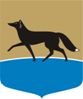 ГОРОДСКОЙ ОКРУГ ГОРОД СУРГУТДУМА ГОРОДА СУРГУТАРЕШЕНИЕПринято на заседании Думы 15 марта 2018 года№ 257-VI ДГО внесении изменения в решение Думы города от 04.03.2011 
№ 876-IV ДГ «Об утверждении перечня услуг, которые являются необходимыми и обязательными для предоставления органами местного самоуправления муниципальных услуг, а также порядка определения размера платы за оказание таких услуг»В соответствии с Федеральным законом от 27.07.2010 № 210-ФЗ 
«Об организации предоставления государственных и муниципальных услуг» Дума города РЕШИЛА:1. Внести изменение в решение Думы города от 04.03.2011 № 876-IV ДГ «Об утверждении перечня услуг, которые являются необходимыми 
и обязательными для предоставления органами местного самоуправления муниципальных услуг, а также порядка определения размера платы 
за оказание таких услуг» (в редакции от 02.10.2017 № 161-VI ДГ), изложив приложение к решению в редакции согласно приложению к настоящему решению.2. Администрации города обеспечить размещение перечня услуг, которые являются необходимыми и обязательными для предоставления органами местного самоуправления муниципальных услуг, на официальном портале Администрации города Сургута, на сайтах организаций, участвующих в предоставлении муниципальных услуг, а также в сети Интернет на Едином портале государственных и муниципальных услуг.3. Контроль за выполнением решения возложить на депутата Думы города, председателя постоянного комитета Думы города по нормотворчеству, информационной политике и правопорядку Голодюка В.И.Приложениек решению Думы городаот 21.03.2018 № 257-VI ДГПеречень услуг, которые являются необходимыми и обязательными для предоставления органами местного самоуправления муниципальных услуг, а также порядка определения размера платы за оказание таких услугПредседатель Думы города_______________ Н.А. Красноярова«20» марта 2018 г.Глава города______________ В.Н. Шувалов«21» марта 2018 г.№п/пНаименование муниципальной услуги, в рамках которой предоставляется услуга, являющаяся необходимой 
и обязательнойНаименование услуги, которая является необходимой 
и обязательнойНормативный правовой акт, устанавливающий предоставление услуги (пункт, статья, глава, наименование нормативного акта)Оказывается за счёт средств заявителя/за счёт средств заявителя 
в случаях, предусмотренных нормативными правовыми актами Российской Федерации/бесплатноВ сфере строительства, архитектуры и градостроительной деятельностиВ сфере строительства, архитектуры и градостроительной деятельностиВ сфере строительства, архитектуры и градостроительной деятельностиВ сфере строительства, архитектуры и градостроительной деятельностиВ сфере строительства, архитектуры и градостроительной деятельности1.Выдача разрешения 
на строительство при осуществлении строительства, реконструкции объектов капитального строительства, расположенных на территории муниципального образования городской округ город Сургут Подготовка и выдача документов, предусмотренных частями 7 
(за исключением пунктов 1, 2, 5), 7.2, 9 (за исключением пунктов 1, 2), 9.2 статьи 51 Градостроительного кодекса Российской Федерации, необходимых для выдачи разрешения на строительство, реконструкцию объектов капитального строительства Статья 51 главы 6 Градостроительного кодекса Российской Федерации За счёт средств заявителя2.Выдача разрешения на ввод объектов в эксплуатацию при осуществлении строительства, реконструкции объектов капитального строительства, расположенных на территории муниципального образования городской округ город Сургут Подготовка и выдача документов, предусмотренных частями 3 
(за исключением пунктов 1, 2, 3, 9), 3.3 статьи 55 Градостроительного кодекса Российской Федерации, необходимых для выдачи разрешения на ввод 
в эксплуатацию законченных строительством, реконструированных объектов капитального строительстваСтатья 55 главы 6 Градостроительного кодекса Российской Федерации За счёт средств заявителя 3.Принятие документов, а также выдача решений о переводе или об отказе в переводе жилого помещения в нежилое или нежилого помещения в жилое помещениеПодготовка и выдача оформленного в установленном порядке проекта переустройства 
и (или) перепланировки переводимого помещения (в случае если переустройство и (или) перепланировка требуются для обеспечения использования такого помещения в качестве жилого или нежилого помещения)Пункт 5 части 2 статьи 23 главы 3 раздела I Жилищного кодекса Российской ФедерацииЗа счёт средств заявителя4.Приём заявлений и выдача документов о согласовании переустройства и (или) перепланировки жилого помещенияПодготовка и выдача оформленного в установленном порядке проекта переустройства 
и (или) перепланировки переустраиваемого и (или) перепланируемого жилого помещенияПункт 3 части 2 статьи 26 главы 4 раздела I Жилищного кодекса Российской ФедерацииЗа счёт средств заявителяВ сфере земельных отношений В сфере земельных отношений В сфере земельных отношений В сфере земельных отношений В сфере земельных отношений 5.Предварительное согласование предоставления земельного участкаПодготовка и выдача схемы расположения земельного участка или земельных участков 
на кадастровом плане территории, координат характерных угловых точек земельного (-ых) участка 
(-ов)Подпункт 2 пункта 2, пункт 5 статьи 39.15 главы V.1 Земельного кодекса Российской ФедерацииЗа счёт средств заявителя6.Предоставление земельных участков в собственность для индивидуального жилищного строительства из земель, находящихся в муниципальной собственности или государственная собственность на которые не разграничена, однократно бесплатно отдельным категориям гражданПодготовка и выдача справки 
о наличии либо отсутствии 
у граждан прав на недвижимое имущество, зарегистрированных до июля 1999 года по прежнему месту жительства на территории Российской Федерации 
(за исключением территории автономного округа)Статья 7.4 Закона Ханты-Мансийского автономного округа – Югры от 06.07.2005 № 57-оз «О регулировании отдельных жилищных отношений в Ханты-Мансийском автономном округе – Югре» За счёт средств заявителяВ сфере жилищных отношенийВ сфере жилищных отношенийВ сфере жилищных отношенийВ сфере жилищных отношенийВ сфере жилищных отношений7.Передача гражданами 
в муниципальную собственность приватизированных жилых помещенийПредварительное разрешение органа опеки и попечительства, если собственниками (сособственниками) являются несовершеннолетние дети либо совершеннолетние граждане, признанные в судебном порядке недееспособными или ограниченно дееспособнымиСтатьи 28, 37 Гражданского кодекса Российской Федерации;статья 9.1 Закона Российской Федерации от 04.07.1991 
№ 1541-1 «О приватизации жилищного фонда 
в Российской Федерации»;статья 21 Федерального закона от 24.04.2008 № 48-ФЗ 
«Об опеке и попечительстве» Бесплатно8.Приём заявлений, документов, 
а также постановка граждан 
на учёт в качестве нуждающихся в предоставлении жилых помещений по договорам найма жилых помещений жилищного фонда социального использованияПодготовка и выдача справки 
о наличии либо отсутствии 
у граждан прав на недвижимое имущество, зарегистрированных до июля 1999 года по прежнему месту жительства на территории Российской Федерации 
(за исключением территории автономного округа)Пункт 3.5 постановления Правительства Ханты-Мансийского автономного округа – Югры от 19.12.2014 № 502-п «О некоторых вопросах регулирования отношений по найму жилых помещений жилищного фонда социального использования 
на территории Ханты-Мансийского автономного округа – Югры» За счёт средств заявителяПодготовка и выдача акта (отчёта) оценки рыночной стоимости налогооблагаемого имущества, находящегося в собственности гражданина и членов его семьиПункт 2 статьи 49 Жилищного кодекса Российской Федерации; статья 24 Закона Ханты-Мансийского автономного округа – Югры от 06.07.2005 № 57-оз «О регулировании отдельных жилищных отношений в Ханты-Мансийском автономном округе – Югре» За счёт средств заявителя9.Приём заявлений, документов, 
а также постановка граждан 
на учёт в качестве нуждающихся в жилых помещенияхПодготовка и выдача акта (отчёта) оценки рыночной стоимости налогооблагаемого имущества, находящегося в собственности гражданина и членов его семьиПункт 2 статьи 49 Жилищного кодекса Российской Федерации;статья 24 Закона Ханты-Мансийского автономного округа – Югры от 06.07.2005 
№ 57-оз «О регулировании отдельных жилищных отношений в Ханты-Мансийском автономном округе – Югре» За счёт средств заявителя9.Приём заявлений, документов, 
а также постановка граждан 
на учёт в качестве нуждающихся в жилых помещенияхПодготовка и выдача справки 
о наличии либо отсутствии 
у граждан прав на недвижимое имущество, зарегистрированных до июля 1999 года по прежнему месту жительства на территории Российской Федерации 
(за исключением территории автономного округа)Часть 4 статьи 52 Жилищного кодекса Российской Федерации;пункт 8 приложения к приказу Министерства регионального развития Российской Федерации от 25.02.2005 № 18 «Об утверждении Методических рекомендаций для субъектов Российской Федерации и органов местного самоуправления по определению порядка ведения органами местного самоуправления учёта граждан в качестве нуждающихся 
в жилых помещениях, предоставляемых по договорам социального найма, и по предоставлению таким гражданам жилых помещений по договору социального найма»;пункт 2 статьи 16, пункт 2 статьи 24, пункт 2 статьи 25 Закона Ханты-Мансийского автономного округа – Югры 
от 06.07.2005 № 57-оз                             «О регулировании отдельных жилищных отношений 
в Ханты-Мансийском автономном округе – Югре» За счёт средств заявителя10.Приём заявлений и документов для постановки граждан на учёт для предоставления 
в собственность земельных участков для индивидуального жилищного строительстваПодготовка и выдача справки 
о наличии либо отсутствии 
у граждан прав на недвижимое имущество, зарегистрированных до июля 1999 года по прежнему месту жительства на территории Российской Федерации 
(за исключением территории автономного округа)Статья 7.4 Закона Ханты-Мансийского автономного округа – Югры от 06.07.2005 № 57-оз «О регулировании отдельных жилищных отношений в Ханты-Мансийском автономном округе – Югре»За счёт средств заявителя11.Предоставление жилых помещений муниципального жилищного фонда по договорам социального наймаПодготовка и выдача акта (отчёта) оценки рыночной стоимости налогооблагаемого имущества, находящегося в собственности гражданина и членов его семьиСтатья 57, часть 2 статьи 49 Жилищного кодекса Российской Федерации;статья 24 Закона Ханты-Мансийского автономного округа – Югры от 06.07.2005 № 57-оз «О регулировании отдельных жилищных отношений в Ханты-Мансийском автономном округе – Югре» За счёт средств заявителя12.Бесплатная передача 
в собственность граждан Российской Федерации занимаемых ими жилых помещений в муниципальном жилищном фонде (приватизация жилых помещений)Предварительное разрешение органов опеки и попечительства, если в муниципальных жилых помещениях проживают исключительно несовершеннолет-ние Статья 2, 11 Закона Российской Федерации 
от 04.07.1991 № 1541-1 
«О приватизации жилищного фонда в Российской Федерации»Бесплатно12.Бесплатная передача 
в собственность граждан Российской Федерации занимаемых ими жилых помещений в муниципальном жилищном фонде (приватизация жилых помещений)Подготовка и выдача справки 
о наличии либо отсутствии 
у граждан прав на недвижимое имущество, зарегистрированных до июля 1999 года по прежнему месту жительства на территории Российской Федерации 
(за исключением территории автономного округа) в порядке приватизацииСтатья 2, 11 Закона Российской Федерации 
от 04.07.1991 № 1541-1 
«О приватизации жилищного фонда в Российской Федерации»За счёт средств заявителяВ сфере образования и организации отдыха детей В сфере образования и организации отдыха детей В сфере образования и организации отдыха детей В сфере образования и организации отдыха детей В сфере образования и организации отдыха детей 13.Организация отдыха детей 
в каникулярное время в части предоставления детям, проживающим на территории муниципального образования, путёвок в организации, обеспечивающие отдых 
и оздоровление детейВыдача медицинской справки 
по форме 079/уПункт 2.8 приложения 1 
к постановлению Правительства Ханты-Мансийского автономного округа – Югры от 27.01.2010 № 21-п «О порядке организации отдыха 
и оздоровления детей, имеющих место жительства в Ханты-Мансийском автономном округе – Югре»;
приложения 17, 18 к приказу Министерства здравоохранения Российской Федерации от 15.12.2014 
№ 834н «Об утверждении унифицированных форм медицинской документации, используемых в медицинских организациях, оказывающих медицинскую помощь 
в амбулаторных условиях, 
и порядков по их заполнению»Бесплатно